Завдання з української мови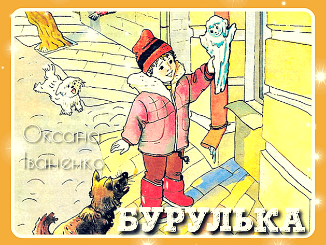 (4 клас НУШ)БурулькаВранці сніг заблищав так, ніби зима жменями понасипала блискіток, і вони всі сяяли і промінилися.А в садку, на тому розі будинку, де починалася ринва, з'явилася бурулька. Вона переливалася на сонці всіма кольорами райдуги. Вона була дуже гарна.— Ви, напевне, з дорогоцінного каміння? — спитав її з пошаною маленький снігурчик."А може вона солодка, як цукерка",— подумав один хлопчик. Адже усім малим дітям бурульки здаються солодкими, і їх хочеться посмоктати.Він схопив паличку і почав кидати нею в бурульку. Хлопчик уже уявляв собі, як це він покаже всім дітям, що в нього є така гарна бурулька.Ой, як злякалися всі в садку, коли побачили, що робить хлопчик. І дерева, і пташки, а найдужче — стара ринва. По-перше, юна боялася, що хлопчик може помилково влучити в неї, по-друге, ця стара ринва не хотіла позбавлятися своєї прикраси, якою вона дуже пишалася. Раптом — трах! Хлопчик таки влучив у бурульку, і вона враз зламалася і впала.— Моя бурулька! Моя бурулька! — радів хлопчик, підхопивши її руками. Він навіть рукавиці скинув, бо йому зробилося гаряче, коли він кидав палицю, і руки у нього були зовсім теплі.Хлопчик тільки підніс бурульку до рота і хотів її посмоктати, як побачив, що на нього дивляться світлі блакитні очиці, і почув, що бурулька до нього заговорила:— Ні, ні, ні, хлопчику, не бери мене в рот, не треба! Я розкажу тобі багато цікавого.Хлопчик дуже здивувався, але звичайно, йому захотілося послухати її.— Ти, мабуть, чарівна бурулька? — спитав він.— Так, так,— сумно сказала бурулька. — Я зачарована, я заморожена, я заворожена, і я дуже дякую, що ти врятував мене... І я прошу: не губи мене, я дуже люблю стрибати, як ти, скрізь бігати і ніколи не сидіти на місці!— Ти любиш стрибати? — ще дужче здивувався хлопчик. — Але ж ти висіла на старій ринві.— Так, так,— підтвердила бурулька. — І, напевне, я пробула б там до весни, поки припекло б сонечко і я розтанула. Адже я не з дорогоцінного каміння і не з солодкого цукру. Я просто весела краплинка води. І зараз розкажу тобі про себе. Але боюся, коли б зима не схопилася, що мене там нема, і не помітила, що я з тобою,— вона тоді враз заморозить нас обох.Так слухай. Я була вже веселою краплиною води. Я пливла в Дніпрі з мільйонами моїх сестричок до Чорного моря. Це були найкращі хвилини мого життя. Усі звали мене невгамовною, але то вітер не давав мені ані хвилинки спокою. Чого він хотів від мене? Я не знаю. Коли ми влилися в Чорне море, він здіймав страшні хвилі, вищі за цей будинок, перевертав човни і кидав пароплави, як трісочки. Та я, маленька краплинка, тікала завжди від нього. Якось спересердя в тихий літній день, коли я цього зовсім не сподівалася, він виплеснув мене на берег, на гаряче каміння. Я обернулася парою і полинула в небо. Високо над землею я літала в білій хмарі і, коли раптово знову налітав вітер, я швидко падала на землю дощем і напувала її. Я не боялася потрапити під землю. Адже й там я рухалася, жила і знову виринала на світ веселим джерелом.Оксана ІваненкоЗавдання до тексту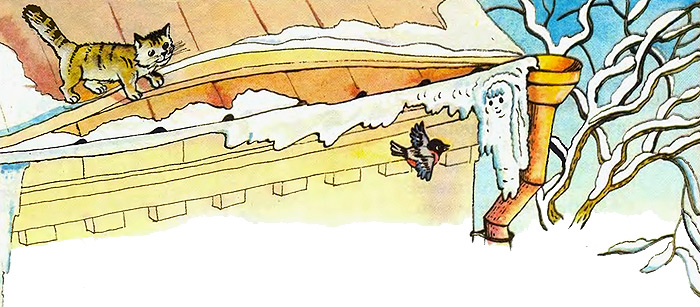 На що була схожа бурулька для хлопчика?На чарівну паличку.На цукерку.На льодяник.Яка пташка згадується в тексті? Синичка. Горобчик. Снігурчик.Знайди в казці займенники та випиши їх:1-ї ос. :2-ї ос. :3-ї ос. :Визнач відмінок іменників у наступному реченні:Коли ми влилися в Чорне море, він здіймав страшні хвилі, вищі за цей будинок, перевертав човни і кидав пароплави, як трісочки. Утвори від слова «вода» прикметник та дієслово, розбери всі слова за будовою. Вода - Про яке природнє явище розповідається в казці? Зроби схематичний малюнок та підпиши.Доведи думку, що життя без води не існує та запропонуй власний проєкт збереження водних ресурсів на планеті. Розв’яжи задачу.За 2 доби три липи поглинають 300 л води, тоді як одній дорослій ялині потрібна така ж кількість води лише на одну добу. У скільки разів менше води поглинає одне дерево липи, ніж дерево ялини? Оціни завдання за складністю.Мені легко було виконати роботу.У мене виникли труднощі під час виконання завдань.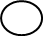 Всі завдання для мене були складними.